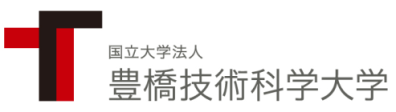 平成28年度社会人向け実践教育プログラム　　　　　　　　　　　　　　　　　　　　　　　　　　　計算技術科学実践教育プログラム　　　　　　　　　　　　　　　　　　　　　　　　　｢計算物質科学実践セミナー｣参 加 申 込 書下記のとおり、参加を申し込みます。【ご意見・ご要望】（ご自由に記載ください。）--------------------------------------------------------------------------------------------------------------------------------ご記入漏れがないか再度ご確認ください。E-mailで以下までお送りください。【 送信先 】　　・E-mail ： jinzai@office.tut.ac.jp （研究支援課　社会連携支援室）申込締切 ： 平成29年2月28日（火）１．申込日平成 29 年　　　月　　　日２．参加日□3月6日（月）　　□3月7日（火）　　□3月8日（水）参加費：3日間10,000円（ただしいずれか1日単位で受講の場合1日あたり5,000円）３．参加者氏名（フリガナ）４．所属・団体名（フリガナ）５．部署名・役職６．勤務先住所〒７．電話番号８．FAX番号９．電子メール（半角英数字）